PŘÍPRAVEK NA OCHRANU ROSTLINPřed použitím si přečtěte přiložený návod k použitíZYPAR  ZYPAR je selektivní postřikový herbicid ve formě s vodou mísitelné olejové disperze, k postemergentnímu hubení dvouděložných plevelů, zejména svízele přítuly, máku vlčího, heřmánkovce přímořského, kakostu maličkého, výdrolu řepky ozimé, ptačince prostředního, hluchavky nachové, merlíku bílého a zemědýmu lékařského v pšenici, ječmeni, žitu a tritikale.Profesionální uživatelNázev a množství účinné látky:	florasulam 5 g/l (cca 0,54 %hm)halauxifen-methyl 6,25 g/l (cca 0,68 % hm)Název nebezpečné látky:		klochintocet-mexylArylexTM je běžně používaný název účinné látky halauxifen-methylOznačení přípravku: Varování H315 Dráždí kůži. H317 Může vyvolat alergickou kožní reakci. H319 Způsobuje vážné podráždění očí. H410 Vysoce toxický pro vodní organismy, s dlouhodobými účinky. P280	Používejte ochranné rukavice/ ochranný oděv/ ochranné brýle/ obličejový štít. P302 + P352 PŘI STYKU S KŮŽÍ: Omyjte velkým množstvím vody. P305 + P351 + P338 PŘI ZASAŽENÍ OČÍ: Několik minut opatrně vyplachujte vodou. Vyjměte kontaktní čočky, jsou-li nasazeny a pokud je lze vyjmout snadno. Pokračujte ve vyplachování. P501 Odstraňte obal/obsah předáním oprávněné osobě. EUH401 Dodržujte pokyny pro používání, abyste se vyvarovali rizik pro lidské zdraví a životní prostředí. SP1 Neznečišťujte vody přípravkem nebo jeho obalem. (Nečistěte aplikační zařízení v blízkosti povrchových vod. Zabraňte kontaminaci vod splachem z farem a z cest). Držitel povolení:  Dow AgroSciences s.r.o, Na okraji 14, 162 00 Praha 6, tel: +420 220 610 384Osoba odpovědná za konečné balení a označení na trhu: Dow AgroSciences s.r.o, Na okraji 14, 162 00 Praha 6, tel: +420 220 610 384Evidenční číslo přípravku: 5575-0Číslo šarže: uvedeno na obaluDatum výroby formulace: uvedeno na obaluDoba použitelnosti: 2 roky od data výroby při skladování v původních neotevřených a neporušených obalech; teplota skladování +5 až +30 °C.Množství přípravku v obalu: 5 l PET láhev*Ochranná známka Dow AgroSciences LLCZpůsob působení: Přípravek ZYPAR proniká do rostlin převážně povrchem listů a lodyh. Působí jako systémový herbicid (regulátor růstu). ArylexTM náleží mezi syntetické auxiny (skupina arylpikolinátů) a účinná látka florasulam patří mezi ALS inhibitory (skupina triazolopyrimidinů). V rostlině jsou účinné látky rozváděny akropetálně i bazipetálně. Citlivé plevele krátce po postřiku zastavují růst. Dochází k deformaci a dekoloraci listů a lodyh plevelů. Plevel po aplikaci přestává konkurovat kulturní plodině a začíná postupně odumírat. První symptomy jsou viditelné, v závislosti na plevelném druhu, za 1-7 dnů po aplikaci a během následujících 4-6 týdnů dochází k postupnému uhynutí plevelů. Návod k použitíAT – ochranná lhůta je dána odstupem mezi termínem aplikace (poslední aplikace) a sklizní.ZYPAR nelze použít v ovsu setém a v obilninách podsetých vikvovitými rostlinami.Upřesnění použití:Ozimé obilniny Přípravek ZYPAR lze aplikovat v na podzim nebo na jaře, a to v růstové fázi plodiny BBCH 11-45 (1. list rozvinutý až pochva praporcového listu naduřelá). Jarní obilniny Přípravek ZYPAR lze aplikovat v růstové fázi plodiny BBCH 13-45 (3. list rozvinutý až pochva praporcového listu naduřelá). Optimální termín aplikace je na mladé, aktivně rostoucí plevele. Některé citlivé plevele (svízel přítula, hluchavka nachová) jsou kontrolovány i ve vyšších růstových fázích. V případě pokročilejších růstových fází plevelů použijte vyšší dávku z rozpětí. Spektrum účinnosti Podzimní termín aplikace - dávka 0,75 l/ha Citlivé plevele hluchavka nachová, výdrol řepky ozimé, svízel přítula, heřmánek pravý, heřmánkovec nevonný, mák vlčí, ptačinec prostřední Jarní termín aplikace - dávka 0,75-1 l/ha Citlivé plevele kokoška pastuší tobolka, zemědým lékařský, kakost maličký, hluchavka nachová, výdrol řepky ozimé, svízel přítula, heřmánek pravý, heřmánkovec nevonný, mák vlčí, ptačinec prostřední, merlík bílý, pohanka svlačcovitá. Méně citlivé plevele konopice polní.Nepoužívejte v poškozených či oslabených porostech. Při aplikaci v pšenici špaldě nelze vyloučit přechodnou fytotoxicitu v podobě zbrzdění růstu a chloróz.Postřik nesmí zasáhnout sousední plodiny (především citlivé plodiny jako jsou réva vinná, chmel, ovocné kultury, slunečnice, řepka olejka, luskoviny, zelenina, len, cukrovka, brambory a okrasné rostliny). ZYPAR lze aplikovat v širokém rozmezí teplot, a to od 2 °C do 25 °C, v průběhu vlhčích i sušších podmínek. V případě déletrvajícího sucha může dojít k mírnému poklesu účinnosti.Neaplikujte přípravek v průběhu stresových podmínek (mráz, silné sucho, podmáčení porostu, nedostatek živin, při výskytu houbových chorob nebo poškození škůdci), neboť přípravek může občas způsobit mírné a přechodné (v délce trvání 2-3 týdnů) prožloutnutí porostu. Tyto projevy nemají vliv na výši a kvalitu sklizně. Dávka postřikové kapaliny na 1 ha činí 100 - 400 l, v závislosti na termínu aplikace a pokryvnosti porostu kulturní plodiny. Nižší dávka vody je určena na plevele v nižších růstových fázích a při nižší pokryvnosti kulturní plodinou. Vyšší dávku vody volíme v případě pozdních aplikací a vyšší pokryvnosti plodinou. Přípravek je odolný dešti 1 hodinu po aplikaci. Doporučený minimální tlak při aplikaci je 2-3 bary. Použití nízkoúletových trysek je doporučeno.Náhradní plodiny: Podzimní aplikaceV případě zaorávky obilniny ošetřené přípravkem ZYPAR v dávce 0,75 l/ha na podzim může být jako náhradní jarní plodina vyseta:pšenice jarní, ječmen jarní, kukuřice nebo jílek vytrvalý; výsev náhradní plodiny je možný 1 měsíc po aplikaci přípravku bez podmínky kultivačního zásahuslunečnice, jarní řepka, hrách, bob; výsev náhradní plodiny je možný 3 měsíce po aplikaci přípravku a po provedené orběJarní aplikaceV případě zaorávky obilniny ošetřené přípravkem ZYPAR v dávce 1,0 l/ha na jaře může být jako náhradní plodina vyseta:pšenice jarní nebo ječmen jarní; výsev náhradní plodiny je možný 1 měsíc po aplikaci přípravku bez podmínky kultivačního zásahukukuřice; výsev náhradní plodiny je možný 2 měsíce po aplikaci přípravku a po provedené orbě Následné plodiny:Po normální sklizni obilniny ošetřené přípravkem ZYPAR v dávce 1,0 l/ha mohou být vysety plodiny bez omezení; pro citlivější plodiny, jako jsou sója, jetel, čočka nebo slunečnice je doporučeno provést před setím orbu.Antirezistentní strategieK zabránění vzniku rezistence neaplikujte tento přípravek nebo jiný, který obsahuje účinnou látku na bázi inhibitorů ALS na stejném pozemku po sobě bez přerušení ošetřením jiným herbicidem s odlišným mechanismem účinku. Ochranné vzdálenosti a jiná opatření a omezení s ohledem na ochranu zdraví lidí, necílových organismů a složek životního prostředí: Další omezení: Přípravu aplikační kapaliny (postřikové jíchy) provádějte ve venkovních prostorách s dostatečným přísunem čerstvého vzduchu. Postřik provádějte jen za bezvětří nebo mírného vánku, ve směru po větru a od dalších osob. Postřik nesmí zasáhnout sousední porosty. Vstup na ošetřený pozemek je možný minimálně druhý den po aplikaci. Při práci i po ní, až do odložení osobních ochranných pracovních prostředků a do důkladného umytí nejezte, nepijte a nekuřte. Po odložení osobních ochranných pracovních prostředků se osprchujte. Pokud není používán ochranný oděv pro jedno použití, pak ochranný oděv vyperte a OOPP očistěte. Kontaminovaný pracovní oděv neodnášejte z pracoviště. Při přípravě aplikační kapaliny ani při provádění postřiku nepoužívejte kontaktní čočky. Práce s přípravkem je zakázaná pro těhotné a kojící ženy a pro mladistvé.Vzdálenost mezi hranicí ošetřené plochy nesmí být menší než 5 metrů od hranice oblasti využívané zranitelnými skupinami obyvatel.Příprava aplikační kapaliny: Odměřené množství přípravku se vleje do nádrže postřikovače naplněné do poloviny vodou. Po promíchání se nádrž doplní vodou, případně se před doplněním přidají odměřená množství dalších přípravků a obsah nádrže se před doplněním opětovně promíchá, nebo se použije předmíchávacího zařízení, je-li jím postřikovač vybaven. Při přípravě směsí je zakázáno míchat koncentráty, přípravky se do nádrže vpravují odděleně.Čištění zařízení pro aplikaci přípravků: Aby nedošlo později k poškození jiných plodin ošetřovaných postřikovačem, ve kterém byl přípravek na bázi florasulamu a halauxifenu, musí být veškeré jeho stopy z mísících nádrží a postřikovače odstraněny ihned po skončení postřiku podle následujícího postupu: 1) Po vypuštění nádrže důkladně vypláchněte vnitřek nádrže čistou vodou (min. 10% objemu nádrže), propláchněte ramena a hadice a nádrž vyprázdněte. 2) Naplňte nádrž čistou vodou (min. 10% objemu nádrže) přidejte čisticí prostředek a spusťte míchací zařízení na 15 minut. Propláchněte ramena a hadice a nádrž vyprázdněte. V případě použití čisticích prostředků postupujte dle návodu na jejich použití. 4) Trysky a sítka musí být odmontovány a čištěny odděleně v roztoku čisticího prostředku. 3) Vypláchněte vnitřek nádrže čistou vodou (min. 10% objemu nádrže) a propláchněte ramena a hadice. Nádrž vyprázdněte. Poznámka: Jestliže není možné nádrž zcela vyprázdnit, krok 3 musí být zopakován. Nedostatečné vypláchnutí aplikačního zařízení může způsobit poškození následně ošetřovaných plodin. Osobní ochranné pracovní prostředky při přípravě a aplikaci na venkovních plochách:Informace o první pomoci:Při vyhledání lékařského ošetření informujte lékaře o přípravku, se kterým se pracovalo, poskytněte mu informace ze štítku, etikety nebo příbalového letáku a o poskytnuté první pomoci. Další postup první pomoci (i event. následnou terapii) lze konzultovat s Toxikologickým informačním střediskem: Telefon nepřetržitě: 224 919 293 nebo 224 915 402. Skladování:Přípravek skladujte v uzavřených originálních obalech, v suchých, chladných, uzamykatelných a dobře větraných skladech odděleně od potravin, nápojů, krmiv, hnojiv, farmaceutických výrobků, kosmetických výrobků, desinfekčních prostředků a prázdných obalů od těchto látek při teplotách + 5 až + 30 °C. Chránit před nadměrným teplem či chladem. Skladujte mimo dosah dětí.Likvidace obalů a zbytků:Likvidace přípravku se provádí podle oficiálních nařízení pro zavážku, spálení nebo recyklaci jako nebezpečný odpad. Při likvidaci zbytků nebo obalů nesmí být zasaženy recipienty spodních a povrchových vod. Obaly se spálí ve schválené spalovně vybavené dvoustupňovým spalováním s teplotou 1200 – 1400 °C a čištěním plynných zplodin nebo se znehodnotí a předají se prostřednictvím sběrného místa pro zvláštní a nebezpečné odpady do sběru k recyklaci nebo spálení ve schválené spalovně. Případné zbytky oplachové kapaliny nebo postřikové jíchy se na ředí 1:5 vodou a bezezbytku se vystříkají na ošetřovaném pozemku, nesmí však zasáhnout zdroje podzemních vod ani recipienty povrchových vod.Další údaje a upřesnění: Přípravek, u něhož prošla doba použitelnosti, lze uvádět na trh po dobu 1 roku, jestliže se prokáže na základě analýzy odpovídajícího vzorku, že se jeho chemické a fyzikální vlastnosti shodují s vlastnostmi, na jejichž základě bylo uděleno povolení. Laboratorní rozbory pro tento účel zajistí vlastník přípravku u akreditované laboratoře a prodlouženou dobu použitelnosti je povinen vyznačit na obalu přípravku.Za škody vzniklé nevhodným skladováním anebo nevhodným použitím přípravku výrobce neručí.UKZUZ 016032/2019 ze dne 30.1.2019
GHS07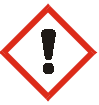 
GHS09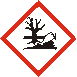 Plodina, oblast použití.Škodlivý organismus, jiný účel použitíMaximální aplikační dávka l/haOLPoznámka 1) k plodině 2) k ŠO 3) k OL Pšenice ozimá, ječmen ozimý, žito ozimé, tritikale oziméPlevele dvouděložné jednoleté0,75 l/haATod BBCH 11, do: 45 BBCH, na podzim Pšenice ozimá, ječmen ozimý, žito ozimé, tritikale oziméPlevele dvouděložné jednoleté0,75-1,0 l/ha ATod: 11 BBCH, do: 45 BBCH, na jařePšenice jarní, ječmen jarní, žito jarníPlevele dvouděložné jednoleté0,75-1,0 l/haATod BBCH 13, do BBCH 45 Plodina, oblast použitíDávka vody Způsob aplikace Max. počet aplikací v plodině ječmen, pšenice, tritikale, žito 100-400 l/ha postřik 1xPlodinabez redukcetryska 50 %tryska 75 %tryska 90 %ochranná vzdálenost od povrchové vody s ohledem na ochranu vodních organismů [m] ochranná vzdálenost od povrchové vody s ohledem na ochranu vodních organismů [m] ochranná vzdálenost od povrchové vody s ohledem na ochranu vodních organismů [m] ochranná vzdálenost od povrchové vody s ohledem na ochranu vodních organismů [m] ochranná vzdálenost od povrchové vody s ohledem na ochranu vodních organismů [m] pšenice ozimá, ječmen ozimý, žito ozimé, tritikale ozimé, pšenice jarní, ječmen jarní, žito jarní 4444ochranná vzdálenost od okraje ošetřovaného pozemku s ohledem na ochranu necílových rostlin [m]ochranná vzdálenost od okraje ošetřovaného pozemku s ohledem na ochranu necílových rostlin [m]ochranná vzdálenost od okraje ošetřovaného pozemku s ohledem na ochranu necílových rostlin [m]ochranná vzdálenost od okraje ošetřovaného pozemku s ohledem na ochranu necílových rostlin [m]ochranná vzdálenost od okraje ošetřovaného pozemku s ohledem na ochranu necílových rostlin [m]pšenice ozimá, ječmen ozimý, žito ozimé, tritikale ozimé, pšenice jarní, ječmen jarní, žito jarní 5000Ochrana dýchacích orgánů:není nutná Ochrana rukou:gumové nebo plastové rukavice označené piktogramem pro chemická nebezpečí podle ČSN EN 420+A1 s uvedeným kódem podle ČSN EN ISO 374-1Ochrana očí a obličeje:ochranné brýle nebo ochranný štít podle ČSN EN 166Ochrana těla:celkový ochranný oděv např. podle ČSN EN 14605+A1 nebo podle ČSN EN 13034+A1, nebo jiný ochranný oděv označený grafickou značkou „ochrana proti chemikáliím“ podle ČSN EN ISO 13688. Dodatečná ochrana hlavy:není nutná Dodatečná ochrana nohou:pracovní nebo ochranná obuv (např. gumové nebo plastové holínky) podle ČSN EN ISO 20346 nebo ČSN EN ISO 20347 (s ohledem na práci v zemědělském terénu)Společný údaj k OOPP:poškozené OOPP (např. protržené rukavice) je třeba urychleně vyměnit.Je-li pracovník při vlastní aplikaci dostatečně chráněn v uzavřené kabině řidiče, OOPP nejsou nutné. Musí však mít přichystané alespoň rezervní rukavice a brýle pro případ poruchy zařízení.Všeobecné pokyny: Projeví-li se zdravotní potíže (vždy při zasažení očí neředěným přípravkem, alergické kožní reakci nebo dýchacích potížích) nebo v případě pochybností kontaktujte lékaře.Všeobecné pokyny: Projeví-li se zdravotní potíže (vždy při zasažení očí neředěným přípravkem, alergické kožní reakci nebo dýchacích potížích) nebo v případě pochybností kontaktujte lékaře.Při nadýchání:Přerušte práci. Přejděte mimo ošetřovanou oblast.Při zasažení kůže:Odložte kontaminovaný / nasáklý oděv. Zasažené části pokožky umyjte pokud možno teplou vodou a mýdlem, pokožku následně dobře opláchněte. Při větší kontaminaci kůže se osprchujte.Při zasažení očí:Vyplachujte oči alespoň 10 minut velkým množstvím vlahé čisté vody a současně odstraňte kontaktní čočky, jsou-li nasazeny, a pokud je lze snadno vyjmout. Kontaktní čočky nelze znova použít, je třeba je zlikvidovat.Při náhodném požití:Vypláchněte ústa vodou, případně dejte vypít asi sklenici (1/4 litru) vody. Nevyvolávejte zvracení.